На городском образовательном форуме в 2016 году выступила с презентацией детских работ в технике «Ниткография».Ниткография- выкладывание с помощью шнурка или толстой нити контурных изображений различных предметов, то есть «рисование» с помощью нити.«Рисунки», выполненные толстой нитью или шнуром, отличаются мягкостью получаемых форм, кажутся объемными и «живыми», по сравнению с обычным контурным изображением. Кроме того занятия с податливой, мягкой и пушистой нитью успокаивают детей и развивают у них интерес к декоративно-прикладному искусству.Метод ниткографии позволяет решать сразу несколько дидактических задач: — совершенствовать зрительное восприятие детей;— развивать зрительно-моторную координацию;— формировать плавность, ритмичность и точность движений;— подготавливать руку ребенка к письму.В качестве «волшебной нити» мы использовали толстую шерстяную нитку. Нужно помнить, чем младше ребенок, тем толще должна быть нить. Детям 3-х лет можно дать шнурок толщиной 4-5 мм. Важно, чтобы он легко изгибался и не был скользким (не синтетика). Длина нити (шнурка) должна быть 25-30 мм.В качестве основы для изображения нитью следует использовать любую шероховатую поверхность. Например, подойдет лист бархатной бумаги или фланелевая ткань, натянутая на плотную основу. Также можно использовать однотонный ковролин. Размеры такой основы (экрана) для ниткографии 20х20 см или картон.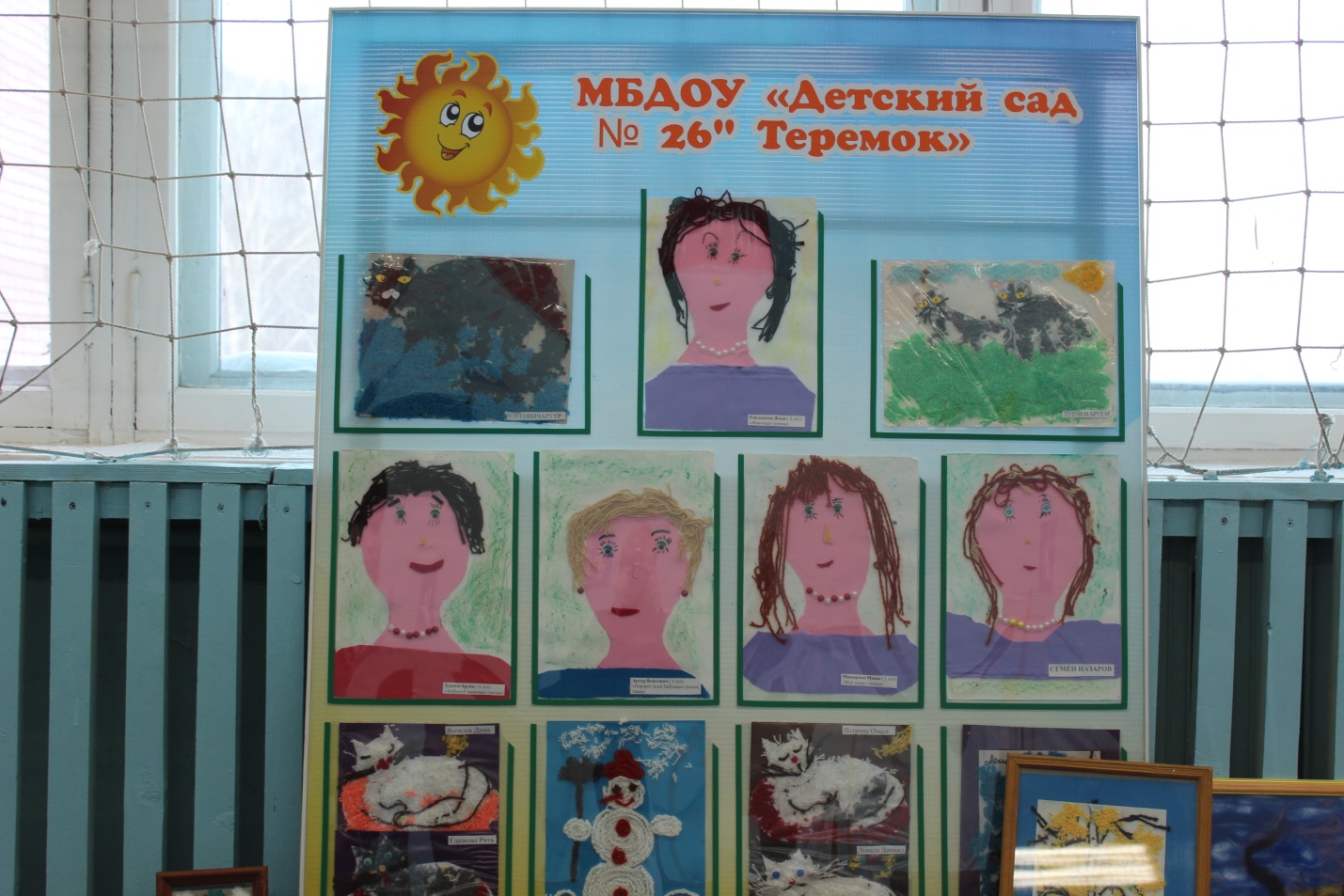 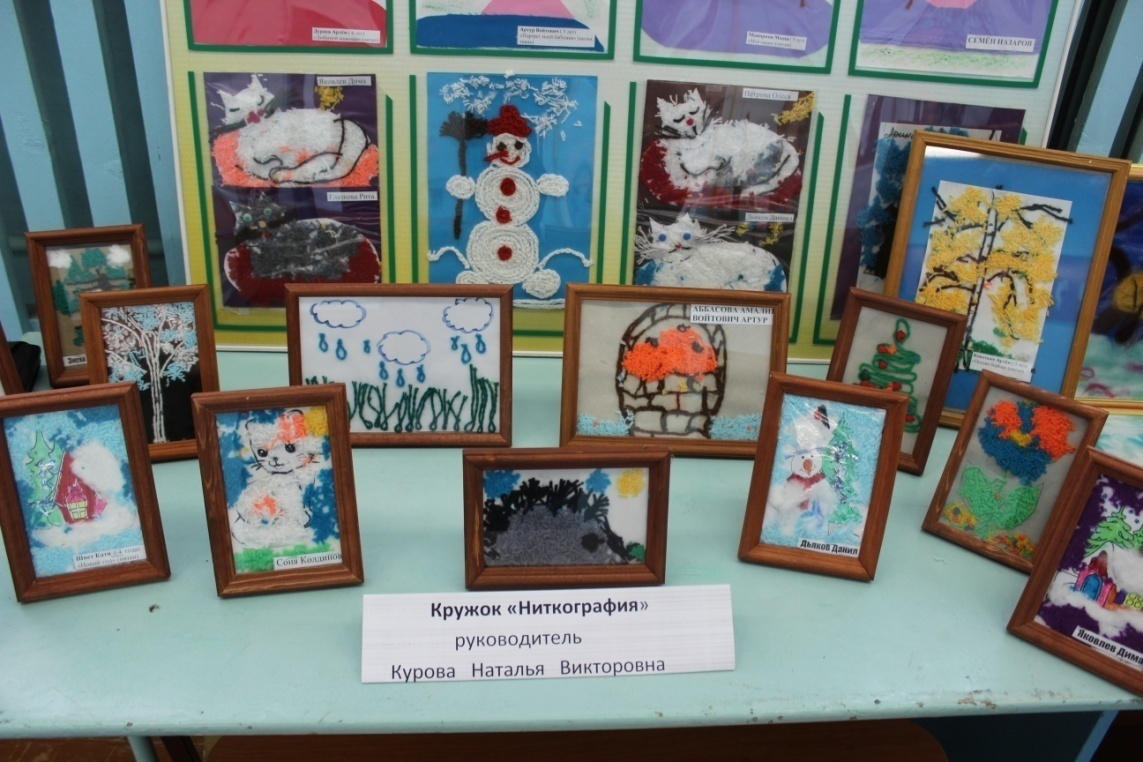 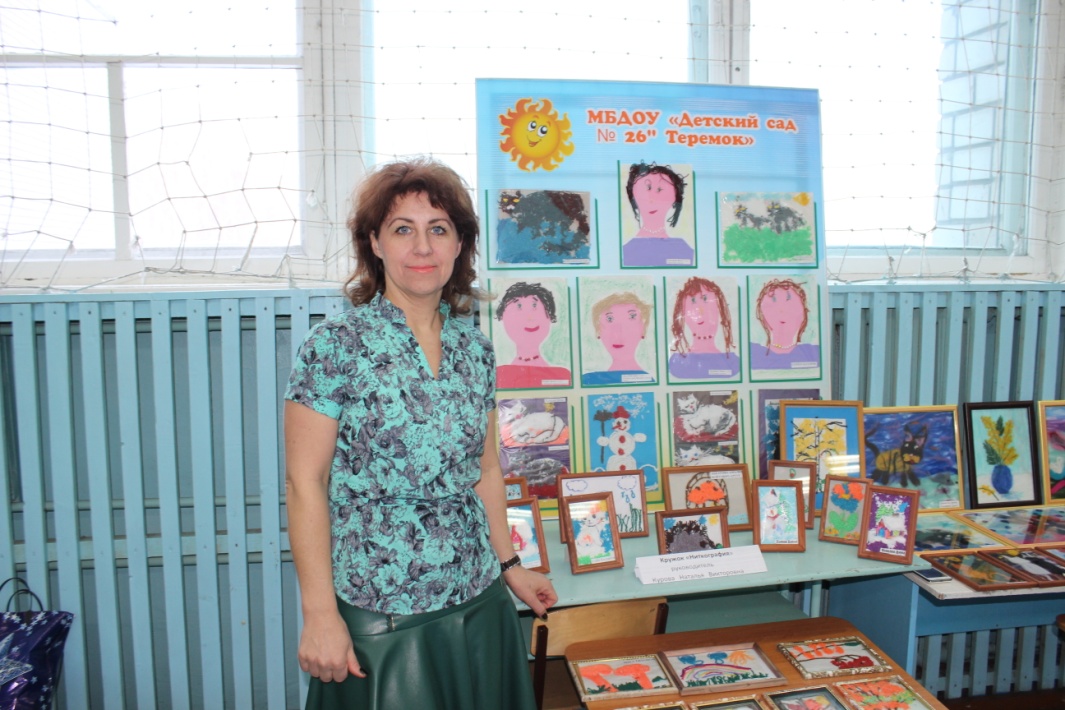 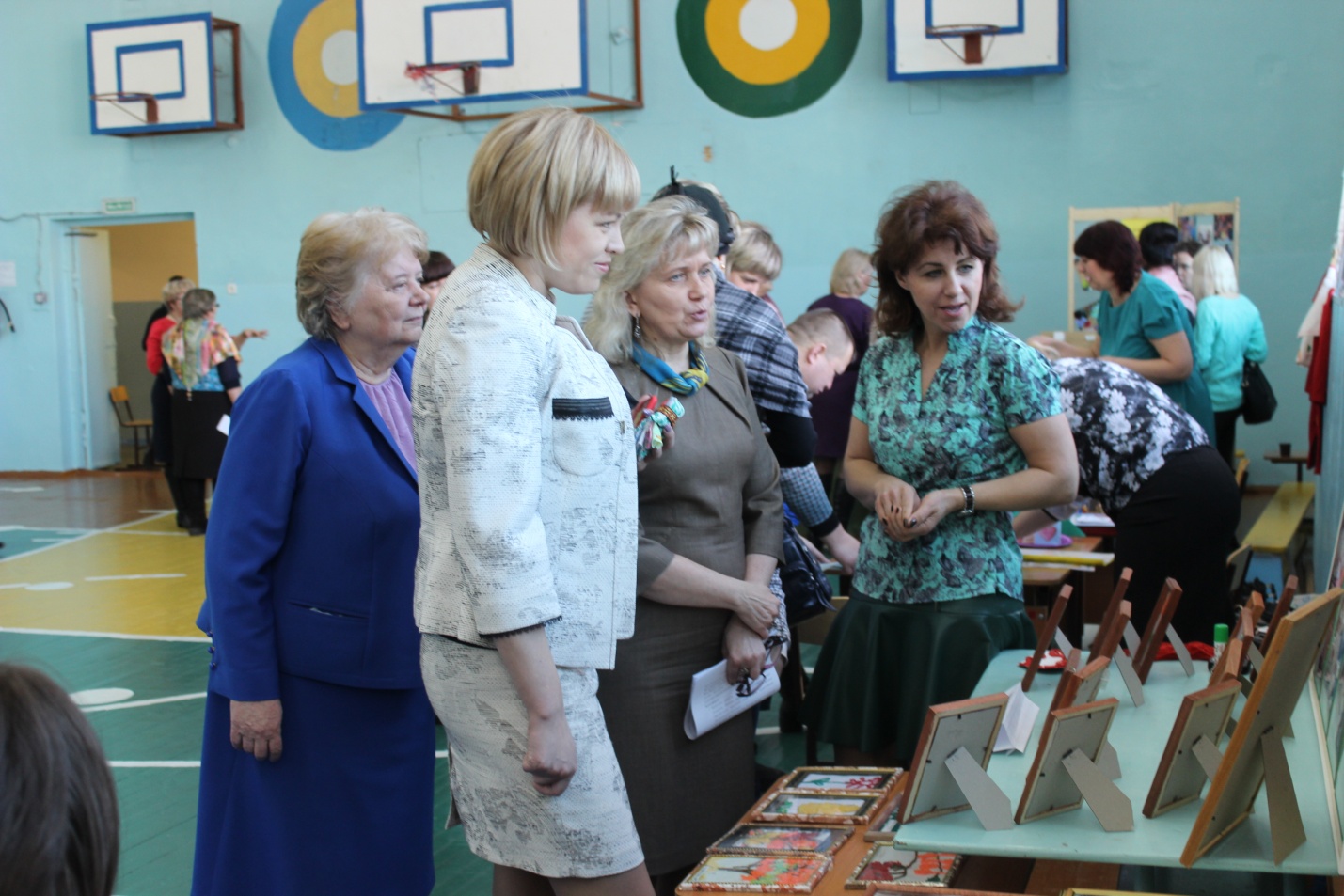 